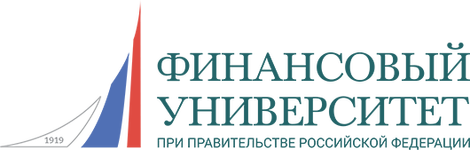 Информационное письмо«Финансовый университет при Правительстве Российской Федерации» (Пензенский филиал)при участии:Технического университета Оствестфалии (Федеративная Республика Германия)Международного союза экономистов и финансистов,Института регионального развития Пензенской областиМинистерства образования Пензенской области,Администрации г. Пенза Пензенского государственного университета18 декабря 2020 г.проводит Международную научно-практическую конференцию 
преподавателей, аспирантов, студентов и практиков«Актуальные аспекты политической конфликтологии: цифровизация, витруализация»Конференция проводится в рамках поддержанного РФФИ научного проекта № 20-011-31060 на тему «Протестная активность в сетевом информационном пространстве провинциального города: дискурс, структура, ценности»Конференция проводится на бесплатной основеПо результатам работы конференции будет издан сборник научных трудов, имеющий библиотечный индекс УДК и ББК, международный стандартный книжный индекс ISSN, с размещением в РИНЦ.Материалы конференции рассылаются по библиотекам России. Сборник будет размещен в Научной электронной библиотеке (eLibrary.ru), включен в Российский индекс научного цитирования (РИНЦ).Уважаемые коллеги!Приглашаем Вас принять участие в Международной научно-практической конференции преподавателей, аспирантов, студентов и практиков «Актуальные аспекты политической конфликтологии: цифровизация, витруализация»К участию в конференции приглашаются ученые, аспиранты, соискатели, студенты и практикующие специалисты.Секционные заседания конференции будут проходить в форме круглых столов:Актуальные вопросы политической, экономической конфликтологии в цифровом обществе.Актуальные политологические, социологические проблемы цифровизации в мире.Цифровая экономика: актуальные тенденции.Проблемы цифрового социального протеста в мире.Цифровизации в мегаполисах и провинции.Социосемиотические особенности цифровых процессов.Рабочие языки конференции – русский и английский.По результатам работы конференции планируется издание сборника         научных статей с размещением в Научной электронной библиотеке (eLibrary.ru), включение в Российский индекс научного цитирования (РИНЦ).УСЛОВИЯ  УЧАСТИЯДля публикации и своевременной подготовки сборника необходимо направить по электронной почте на адрес margo10@inbox.ru в срок до 5 декабря 2020 г. следующие материалы:Заявку на участие в конференции в виде файла с расширением doc с указанием  фамилии  первого автора (форма заявки приведена в приложении 1).Текст статьи (5 – 7 страниц).Участие в конференции, публикация статей в сборнике конференции и электронный сборник трудов в формате PDF высылается всем участникам бесплатно.ТРЕБОВАНИЯ К СОДЕРЖАНИЮ И ОФОРМЛЕНИЮ НАУЧНЫХ СТАТЕЙОбъем 4 - 7 страниц.Формат текста: MS Word – 2003 – 2007 или совместимые.Формат страницы: А4 (210x297 мм); поля: 20 мм – сверху, справа, слева; 25 мм – снизу; шрифт: размер (кегль) – 14 пт.; интервал: 1,5; тип – Times New Roman. В тексте допускаются рисунки, таблицы – не более 1.В левом верхнем углу первой страницы укажите УДК. Оформление заголовков по центру в следующем порядке: строчными буквами – фамилия и имена автора (ов), ниже через интервал НАЗВАНИЕ статьи, жирными заглавными буквами 14 шрифта. Далее через интервал – ПОЛНОЕ название организации (зарегистрированное в РИНЦ), город и страна. Затем необходимо дать ключевые слова (не более 10) и краткую аннотацию к статье. После отступа следует текст, в котором дается перевод всему вышеизложенному на английском языке. Далее следует отступ и сама статья. В тексте статьи обязательно проставляются ссылки, в квадратных скобках указывается присвоенный порядковый номер источника и страница, с который был взят материал, например: [1, с. 35]. В конце обязательно дается библиографический список, соответствующий требованиям ГОСТ, включая хронологическую последовательность используемых источников (не по алфавиту, а по очередности ссылок на них в тексте).ОбразецРисунки (не более 1) следует выполнять размерами не менее 60x60 мм и не более 110x170 мм в формате *jpg, *bmp и др. черно-белыми. Рисунки и схемы, созданные средствами Word необходимо сгруппировать. Формулы должны быть созданы в редакторе MathType Equation или Microsoft Equation.Списки следует нумеровать и маркировать вручную во избежание утраты нумерации и маркеров при форматировании текста.В электронном варианте каждая статья должна быть в отдельном файле. В имени файла укажите город, фамилию первого автора и первые три слова названии статьи, например: «Пенза_Арипова_Совершенствование_технологий_набора. doc».В статье допускается не более 4 ссылок на цитируемые источники.Представляемый материал должен быть оригинальным, не опубликованным ранее в других  печатных изданиях.Образцы оформления библиографического списка:Трофимов, А. А. Задачи унификации при разработке датчиков перемещений, работоспособных в жестких условиях эксплуатации / 
А. А. Трофимов, С. В. Ионов // Проблемы автоматизации и управления в технических системах : сб. тез. V Междунар. науч.-техн. конф. – Пенза : Инф.-изд. центр ПГУ, 2008. – Т. 2. – С. 157–160.Трофимов, А. А. Датчики механических величин : учеб. пособие : в 2 т. / А. А. Трофимов, Е. А. Мокров, Ю. М. Крысин, А. Л. Шамраков. – Пенза : Инф.-изд. центр ПГУ, 2009. – Т. 2. – 152 с.Трофимов, А. А. Многофункциональный датчик перемещений с цифровым выходом / А. А. Трофимов, А. А. Мельников, В. Б. Цыпин // Датчики и системы. – 2008. – Т. 4, № 6. – С. 37–40.Если оформление библиографического списка или текст статьи не будет соответствовать требованиям, то статья не будет опубликована.АДРЕС И ТЕЛЕФОНЫ ОРГКОМИТЕТА КОНФЕРЕНЦИИ440052, Пензенская область, г. Пенза, ул. Калинина, д. 33 б.Пензенский филиал ФинуниверситетаТелефон:	 8(902) 207-31-58; (8412) 35-37-10 (Танина Мария Алексеевна)E-mail: margo10@inbox.ruПРИЛОЖЕНИЕ 1ФОРМА ЗАЯВКИ НА УЧАСТИЕ В КОНФЕРЕНЦИИУДК 658.3.07 Арипова М.А., Танина М.А.Совершенствование технологий набора и отбора кадров Пензенский филиал ФГОБУ ВО «Финансовый университет при Правительстве Российской Федерации»г. Пенза, РоссияКлючевые слова: набор кадров, отбор кадров, собеседование, кадровый резервАннотация. В статье предложены рекомендации по совершенствованию технологий набора и отбора кадров путем повышения квалификации сотрудников кадровой службы ФКУ «Главное бюро экспертизы по Пензенской области» и внедрения более совершенных методов оценки персонала при отборе.Aripova Maria Aleksandrovna, Tanina Mariya AlekseevnaIMPROVED TECHNOLOGY recruitment and selectionPenza branch Federal  State-Funded Educational Institution of Higher  Education  "Financial University under the Government of the Russian Federation"Penza, RussiaKeywords: recruitment, selection of personnel, interview , talent poolAbstract. The article provides recommendations on improving technology recruitment and selection of staff development by HR PKU "Main medico - social expertise in the Penza region" and the introduction of improved methods for the selection of personnel evaluation.Текст статьи.Библиографический список1. Ф.И.О. (полностью)Название статьиСекцияМесто работы / учебы (полное название организации)ДолжностьУченая степень, званиеПочтовый адрес с индексомКонтактный телефонE-mail